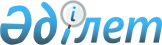 О некоторых вопросах лицензирования деятельности по осуществлению археологических и (или) научно-реставрационных работ на памятниках истории и культуры
					
			Утративший силу
			
			
		
					Постановление Правительства Республики Казахстан от 20 декабря 2012 года № 1641. Утратило силу постановлением Правительства Республики Казахстан от 7 августа 2015 года № 605      Сноска. Утратило силу постановлением Правительства РК от 07.08.2015 № 605 (вводится в действие по истечении десяти календарных дней после дня его первого официального опубликования).      В соответствии с подпунктом 7) статьи 17 Закона Республики Казахстан от 2 июля 1992 года «Об охране и использовании объектов историко-культурного наследия» и подпунктом 3) статьи 6 Закона Республики Казахстан от 11 января 2007 года «О лицензировании» Правительство Республики Казахстан ПОСТАНОВЛЯЕТ:



      1. Утвердить прилагаемые квалификационные требования и перечень документов, подтверждающих соответствие им, для осуществления археологических и (или) научно-реставрационных работ на памятниках истории и культуры.



      2. Определить:



      1) Комитет по культуре Министерства культуры и информации Республики Казахстан лицензиаром по осуществлению археологических и (или) научно-реставрационных работ на памятниках истории и культуры;



      2) местные исполнительные органы областей, города республиканского значения и столицы согласующими органами по выдаче лицензии на осуществление археологических и (или) научно-реставрационных работ на памятниках истории и культуры.



      3. Признать утратившими силу некоторые решения Правительства Республики Казахстан согласно приложению к настоящему постановлению.



      4. Настоящее постановление вводится в действие по истечении двадцати одного календарного дня после первого официального опубликования.      Премьер-Министр

      Республики Казахстан                       С. Ахметов

Утверждены       

постановлением Правительства

Республики Казахстан   

от 20 декабря 2012 года № 1641 

Квалификационные требования и перечень документов,

подтверждающих соответствие им, для осуществления

археологических и (или) научно-реставрационных работ

на памятниках истории и культуры

Приложение          

к квалификационным требованиям и

перечню документов,     

подтверждающих соответствие им,

для осуществления археологических и

(или) научно-реставрационных работ

на памятниках истории и культуры 

Формы сведений

о соответствии квалификационным требованиям для осуществления

археологических и (или) научно-реставрационных работ

на памятниках истории и культуры      1. Научный руководитель:

      1) наименование специализации и квалификации _________________;

      номер диплома ________________________________________________;

      дата выдачи диплома __________________________________________;

      наименование учебного заведения, выдавшего диплом ____________.

      2) стаж работы в области археологических и (или)

научно-реставрационных работ _______________________________________;

      место работы _________________________________________________;

      занимаемая должность _________________________________________;

      номер и дата приказа о принятии на работу или индивидуального

трудового договора _________________________________________________;

      номер и дата приказа об увольнении с работы __________________.

      2. Специализированное оборудование:

      1) перечень специализированного оборудования _________________;

      2) номер договора купли/продажи/аренды специализированного

оборудования _______________________________________________________;

      дата заключения ______________________________________________;

      с кем заключен договор (наименование юридического и (или)

физического лица) __________________________________________________.

Приложение       

к постановлению Правительства

Республики Казахстан   

от 20 декабря 2012 года № 1641 

Перечень утративших силу некоторых решений

Правительства Республики Казахстан

      1. Постановление Правительства Республики Казахстан от 14 июня

2007 года № 495 «Об утверждении квалификационных требований, предъявляемых при лицензировании деятельности по осуществлению археологических и (или) научно-реставрационных работ на памятниках истории и культуры» (САПП Республики Казахстан, 2007 г., № 19, ст. 221).



      2. Пункт 5 изменений и дополнения, которые вносятся в некоторые решения Правительства Республики Казахстан, утвержденных постановлением Правительства Республики Казахстан от 26 июня 2008 года № 610 «Некоторые вопросы Министерства культуры Республики Казахстан» (САПП Республики Казахстан, 2008 г., № 31, ст. 316).



      3. Пункт 10 изменений и дополнений, которые вносятся в некоторые решения Правительства Республики Казахстан, утвержденных постановлением Правительства Республики Казахстан от 31 марта 2010 года № 252 «О некоторых вопросах Министерства культуры Республики Казахстан» (САПП Республики Казахстан, 2010 г., № 25-26, ст. 198).



      4. Постановление Правительства Республики Казахстан от 29 ноября 2011 года № 1385 «О внесении изменений в постановление Правительства Республики Казахстан от 14 июня 2007 года № 495 «Об утверждении Правил лицензирования и квалификационных требований к деятельности по осуществлению археологических и (или) научно-реставрационных работ на памятниках истории и культуры» (САПП Республики Казахстан, 2012 г., № 3, ст. 72).
					© 2012. РГП на ПХВ «Институт законодательства и правовой информации Республики Казахстан» Министерства юстиции Республики Казахстан
				№ п/пКвалификационные требования

включают наличие:Перечень документовПримечание1234Для получения лицензии по осуществлению археологических работ на

памятниках истории и культурыДля получения лицензии по осуществлению археологических работ на

памятниках истории и культурыДля получения лицензии по осуществлению археологических работ на

памятниках истории и культурыДля получения лицензии по осуществлению археологических работ на

памятниках истории и культуры1.1) научных руководителей, имеющих высшее образование («археология и этнология», «история») и соответствующий стаж работы в области археологии не менее трех лет, являющихся основными работниками у заявителя – для юридических лиц;

2) высшего образования («археология и этнология», «история») и соответствующего стажа работы в области археологии не менее трех лет у заявителя – для физических лиц1) форма сведений, содержащих информацию о специальности и квалификации, номере и дате выдачи диплома, наименовании учебного заведения (согласно приложению к настоящим квалификационным требованиям);

2) форма сведений, содержащих информацию о наличии стажа работы в области археологических работ (место работы, занимаемые должности, номер и дата приказа о принятии на работу и увольнении с работы и/или номер и дата индивидуального трудового договора) (согласно приложению к настоящим квалификационным требованиям)2.специализированного оборудования по осуществлению археологических работ на памятниках истории и культурыформа сведений с указанием:

1) перечня специализированного оборудования;

2) информации о правах собственности на оборудование (согласно приложению к настоящим квалификационным требованиям)3.рекомендации научной организации в области археологии на право осуществления археологических работ на памятниках истории и культурырекомендательное письмо научной организацииДля получения лицензии по осуществлению научно-реставрационных

работ на памятниках истории и культуры Для получения лицензии по осуществлению научно-реставрационных

работ на памятниках истории и культуры Для получения лицензии по осуществлению научно-реставрационных

работ на памятниках истории и культуры Для получения лицензии по осуществлению научно-реставрационных

работ на памятниках истории и культуры 4.1) научных руководителей, имеющих высшее образование или средне-специальное образование («архитектура», «реставрация») и соответствующий стаж работы в области научно-реставрационных работ не менее трех лет, являющихся основными работниками у заявителя – для юридических лиц;

2) высшего образования или средне-специального образования («архитектура», «реставрация») и соответствующего стажа работы в области научно-реставрационных работ не менее трех лет у заявителя – для физических лиц1) форма сведений, содержащих информацию о специальности и квалификации, номере и дате выдачи диплома, наименовании учебного заведения (согласно приложению к настоящим квалификационным требованиям);

2) форма сведений, содержащих информацию о наличии стажа работы в области научно-реставрационных работ (место работы, занимаемые должности, номер и дата приказа о принятии на работу и увольнении с работы и/или номер и дата индивидуального трудового договора) (согласно приложению к настоящим квалификационным требованиям)5.специализированного оборудования по осуществлению научно-реставрационных работ на памятниках истории и культурыформа сведений с указанием:

1) перечня специализированного оборудования;

2) информации о правах собственности на оборудование (согласно приложению к настоящим квалификационным требованиям)